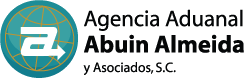 PLAN DE CONTINUIDADFO-ABA-CC-10REV.00Narcotráfico-Contaminación MercancíaNarcotráfico-Contaminación MercancíaNarcotráfico-Contaminación MercancíaOBJETIVOOBJETIVOOBJETIVOEstablecer los pasos a seguir en caso de introducción de sustancias ilegales o prohibidas en la mercancía de comercio exterior.Establecer los pasos a seguir en caso de introducción de sustancias ilegales o prohibidas en la mercancía de comercio exterior.Establecer los pasos a seguir en caso de introducción de sustancias ilegales o prohibidas en la mercancía de comercio exterior.TIPIFICACIÓN DEL EVENTO ESPERADOTIPIFICACIÓN DEL EVENTO ESPERADOTIPIFICACIÓN DEL EVENTO ESPERADODetección de contenedor con mercancía prohibida Detección de contenedor con mercancía prohibida Detección de contenedor con mercancía prohibida CAUSAS FACILITADORES CONSECUENCIAS Mercancía prohibidaTerminal (recinto )Personal InvolucradoDelito Penal (cárcel)Pérdida de vidasCrisis nerviosaPerdida de PatenteCONSIDERACIONES GENERALESCONSIDERACIONES GENERALESCONSIDERACIONES GENERALESNo aplicaNo aplicaNo aplicaDESARROLLODESARROLLODESARROLLORESPONSABLEACTIVIDAD ACTIVIDAD Tramitador Mercancía contaminada/prohibidaDa aviso al Gerente de Sucursal de la detección de mercancía contaminada /mercancía prohibida en su revisión correspondiente Mercancía contaminada/prohibidaDa aviso al Gerente de Sucursal de la detección de mercancía contaminada /mercancía prohibida en su revisión correspondiente Gerente de SucursalSolicita a tramitador cerrar el contenedor o carga y retirarse de inmediato del lugar de los hechosSolicita a tramitador cerrar el contenedor o carga y retirarse de inmediato del lugar de los hechosGerente de SucursalDa aviso al Agente Aduanal y Director Operativo de lo sucedidoDa aviso al Agente Aduanal y Director Operativo de lo sucedido Gerente de SucursalSolicita audiencia con el administrador/subadministrador a cargo de la aduana para informar de lo sucedido.Solicita audiencia con el administrador/subadministrador a cargo de la aduana para informar de lo sucedido.Gerente de SucursalBrinda apoyo a las autoridades correspondientes.Brinda apoyo a las autoridades correspondientes.Gerente de Área Da seguimiento a evento en conjunto con autoridades e informa a Agente Aduanal y Director Operativo de cualquier novedad en relación al evento.Da seguimiento a evento en conjunto con autoridades e informa a Agente Aduanal y Director Operativo de cualquier novedad en relación al evento.